ORDENANZA IX - Nº 532ANEXO ÚNICO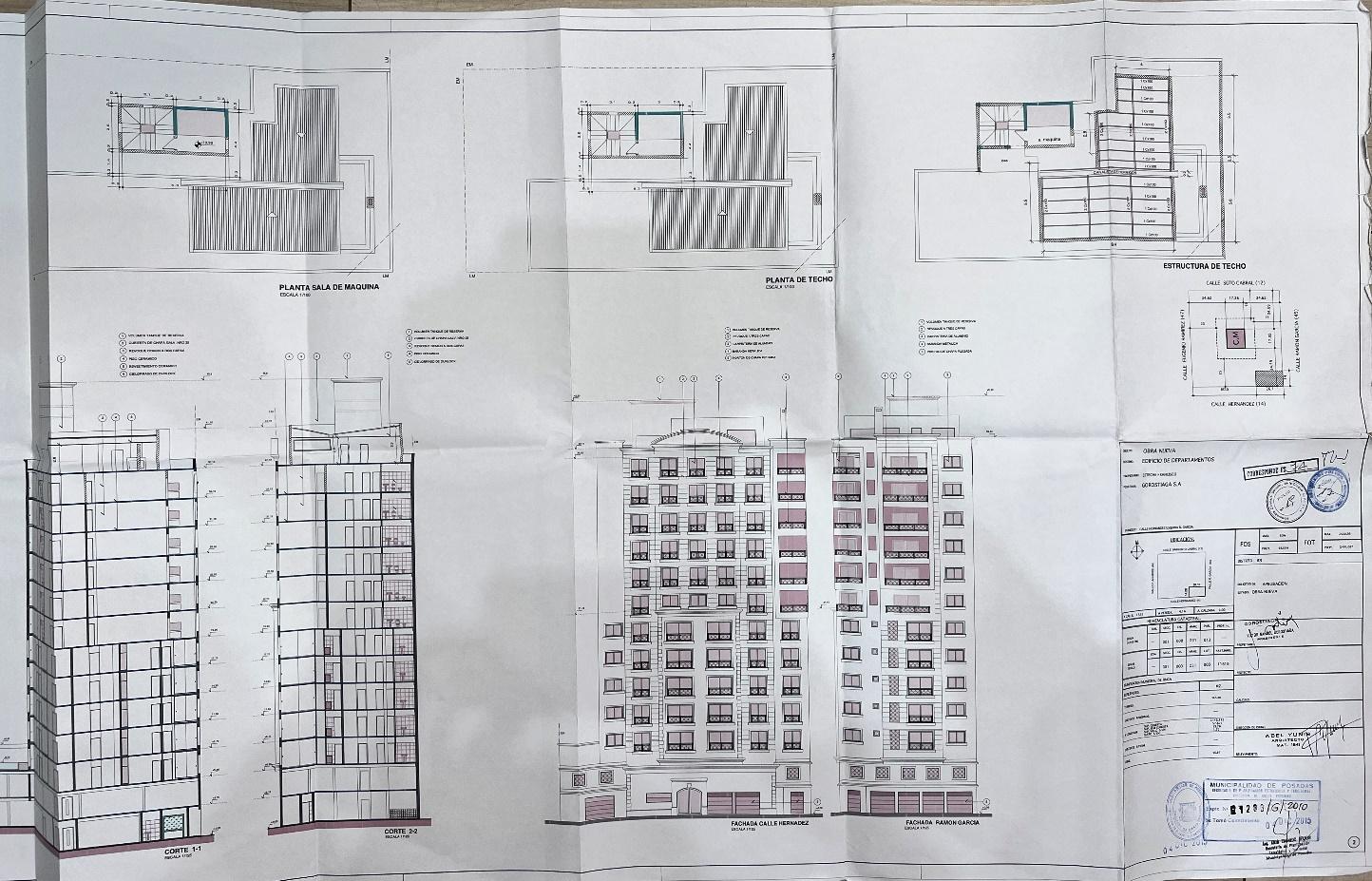 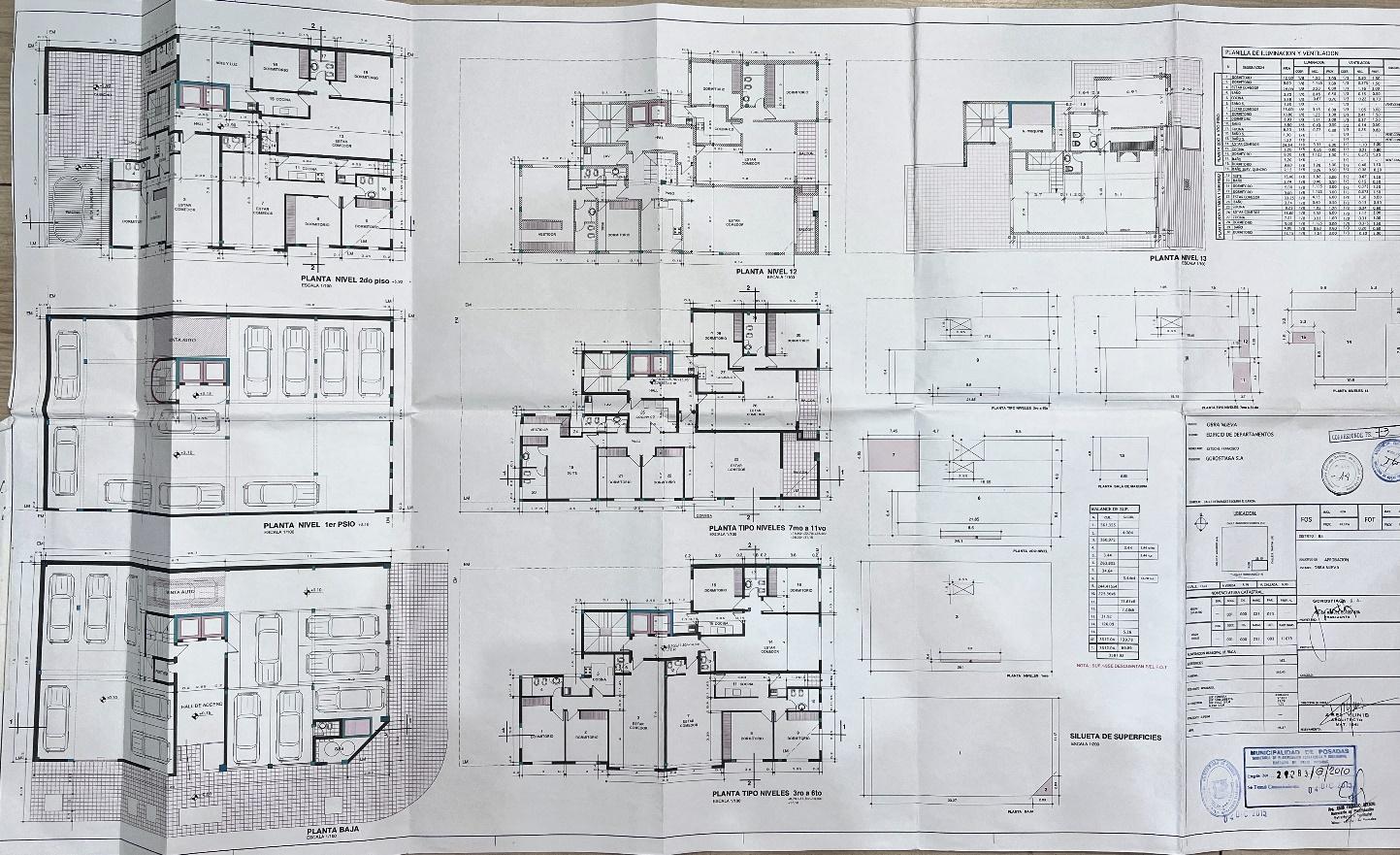 